2021 Scripps Ranch Little League Sponsorship Application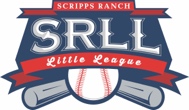 Scripps Ranch Little (SRLL) promotes citizenship, discipline, teamwork and physical well-being through a positive and safe baseball experience for youth in the Scripps Ranch area including those with mental/and or physical difficulties in the Challenger Program. The regular spring season runs February through May and is followed by an all-star season that can last through August. In 2018, SRLL sent a team to the 2018 Intermediate World Series! As an official sponsor, your company can share in our mission and success while also reaching the families typically over 600 players aged 4 to 15 along with the broader Scripps Ranch community. SRLL is a registered 501(c)(3) nonprofit organization with tax ID number 51-0272552.Minimum levels to receive packages marked by the  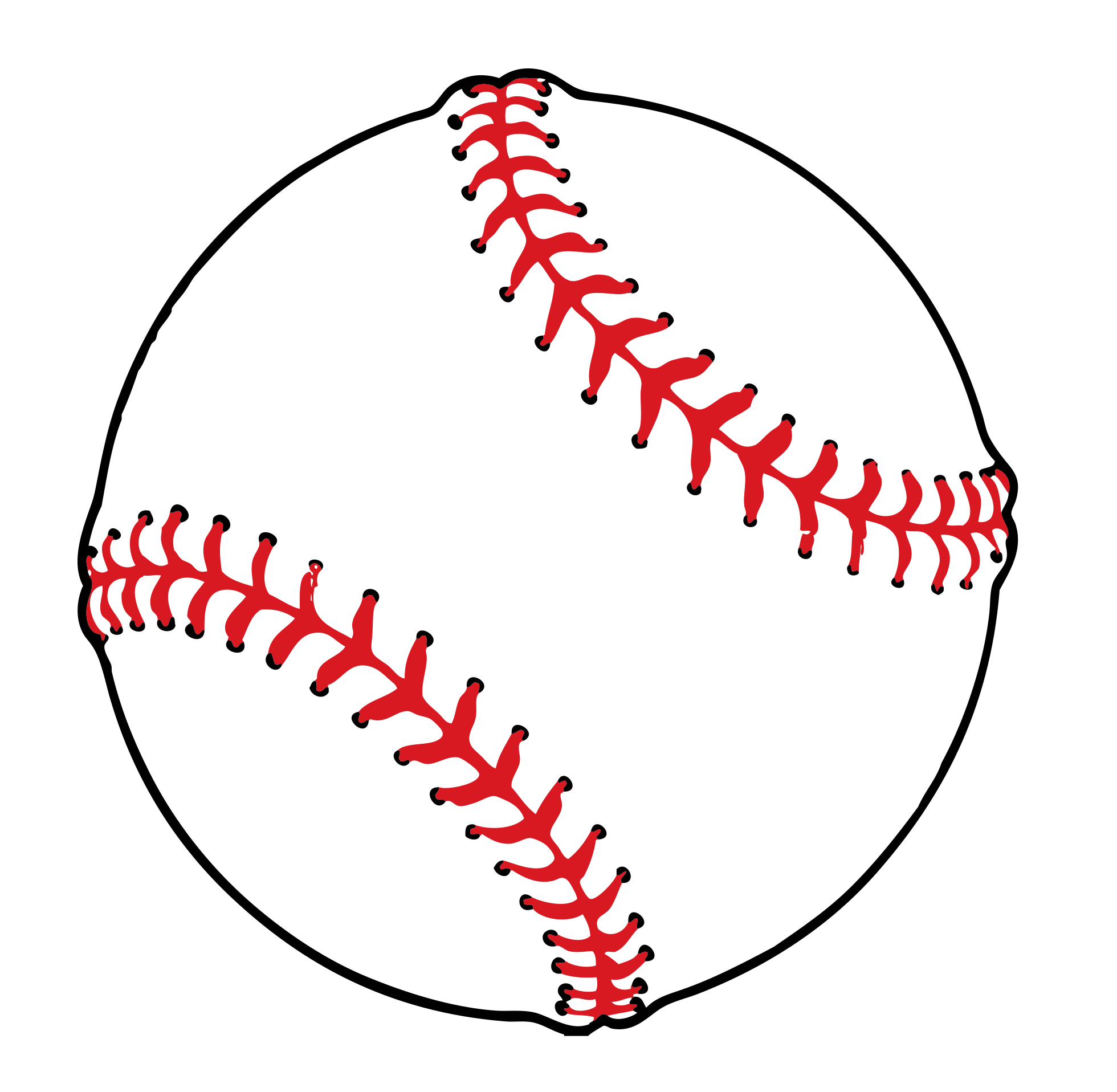 Contact Steve Hornyak at sponsorship@ScrippsRanchLL.org if you have questions. SRLL offers the following pre-set sponsorship levels with customizable opportunities beyond what is described below.Thank you for your interest in SRLL! Please provide the following information and send it with your payment to: Scripps Ranch Little League Sponsorships, 10755-F Scripps Poway Parkway #453, San Diego, CA 92131Company Name:  				  Company Address:  				  Company Website Link:  				  Contact Name:   	                                Contact Phone:                      	Contact Email:   	 Company logo will be provided	 Use company logo from 2020 	 Use banner(s) provided by company Banner artwork will be provided 		 Opt-out of sponsor plaqueSponsor plaque/naming rights Division: 	Manager: 	Please send all logos, artwork, and advertisements to sponsorship@ScrippsRanchLL.org.Sponsorship LevelsHall of Fame$2000All-Star$1000All-Division$750Booster$500Fan$250Field/Scoreboard naming rightsLogo on Home Run Derby t-shirtCompany banner at Upper Jerabek ParkCompany banner at Spring Canyon parks Company feature on league Facebook/Instagram siteswhen/if team is highlightedTeam naming rightsCompany presence on league website with link Company presence on league website with name and logoName and logo on League Sponsors Banner at Jerabek and Spring Canyon parks Recognition in local Publications (SR Community Newsletter, etc.) Sponsor plaque 